ORGANIZADOR GRÁFICO DE UNIDAD DIDÁCTICA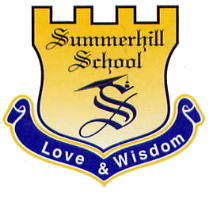 Asignatura: Informática	              		Unidad N.º 2    	               Grado: QuintoFecha: 13 abril 2021				Profesor: 	Javier Alberto Isaza Caicedo TÍTULO HILOS CONDUCTORES:TÓPICO GENERATIVO:METAS DE COMPRENSIÓN:¿Qué es la tecnología y cuál es su relación con el diseño?¿Qué es el diseño y cómo se relaciona con la tecnología?¿Cómo el diseño permite crear nuevos productos, artefactos, sistemas y servicios?Comprenderá el papel que juega el diseño en la creación de artefactos y productos tecnológicos analizando algunos de los mismos en su entorno.Reconocerá el diseño en tecnología como un pilar para la elaboración de artefactos, procesos, sistemas y productos realizando un ejercicio práctico de diseño. DESEMPEÑOS DE COMPRENSIÓNTIEMPOVALORACIÓN CONTINUAVALORACIÓN CONTINUAACCIONES REFLEXIONADASFORMASCRITERIOS DEL ÁREAPAEXPLORA-TORIA- Reconocer los conceptos de tecnología y diseño.- Explorar algunos productos tecnológicos desde el punto de vista del diseño.  2   SEMANAS- Exponiendo algunos productos tecnológicos y explicando la necesidad o problema que suplen.- Analizando productos desde el punto de vista del diseño en cuanto a: forma, función y estructura.  - Avance proyecto de síntesis: los estudiantes comprenderán los conceptos de tecnología y diseño.  - Identificación del tema- Conceptualización y análisisETAPA GUIADA- Crear una lluvia de ideas o “Brainstorming” sobre cómo dar solución a problemas de la cotidianidad: cuidado del medio ambiente, protegerse de enfermedades o virus, mejorar la movilidad en la ciudad…- Elaborar una presentación en PowerPoint en la cual se muestre la metodología de diseño “Desing thinking”.3 SEMANAS- Realizando un “Brainstorming” sobre cómo podría dar solución a alguna de las problemáticas actuales teniendo en cuenta la viabilidad y recursos disponibles.- Analizando y describiendo cada uno de los pasos del método de diseño “Desing thinking”. Avance proyecto de síntesis: Los niños y niñas conocerán uno de los métodos de diseño más popular y eficiente de la actualidad.  - Aplicación de conceptos.- Apropiación del lenguaje técnico. PROYECTODE SÍNTESIS¡Diseño de ensueño!- Generar una solución al problema: “ordenar mis útiles escolares para las clases virtuales” 3 SEMANAS- Proponiendo al menos tres posibles soluciones innovadoras (artefactos que se puedan crear); seleccionar una de las tres ideas y crear el prototipo haciendo uso de únicamente materiales reciclables que haya en casa. - Organización de elementos- Clasificación- Diseño.